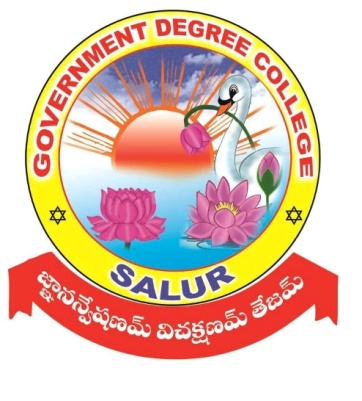 Gender Equity Programmes7.1.1\Gender Equity Programmes.pdf